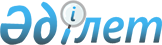 Об упразднении сел Камбар, Тортай, Красная поляна, Спартак, Шокпар, Кырыкуй Актогайского района Павлодарской областиСовместное постановление акимата Павлодарской области от 31 марта 2017 года № 4 и решение маслихата Павлодарской области от 31 марта 2017 года № 108/12. Зарегистрировано Департаментом юстиции Павлодарской области 10 мая 2017 года № 5498
      В соответствии с подпунктом 3) статьи 11 Закона Республики Казахстан от 8 декабря 1993 года "Об административно-территориальном устройстве Республики Казахстан", подпунктом 4) пункта 1 статьи 6 Закона Республики Казахстан от 23 января 2001 года "О местном государственном управлении и самоуправлении в Республике Казахстан", учитывая мнение представительного и исполнительного органов Актогайского района акимат Павлодарской области ПОСТАНОВЛЯЕТ и Павлодарский областной маслихат РЕШИЛ:
      1. Упразднить и исключить из учетных данных:
      село Камбар Актогайского сельского округа в связи с утратой им статуса населенного пункта с последующим исключением из учетных данных и включением его территории в состав села Актогай Актогайского района;
      село Тортай Актогайского сельского округа в связи с утратой им статуса населенного пункта с последующим исключением из учетных данных и включением его территории в состав села Актогай Актогайского района;
      село Красная поляна Караобинского сельского округа в связи с утратой им статуса населенного пункта с последующим исключением из учетных данных и включением его территории в состав села Караоба Актогайского района;
      село Спартак Караобинского сельского округа в связи с утратой им статуса населенного пункта с последующим исключением из учетных данных и включением его территории в состав села Караоба Актогайского района;
      село Шокпар Муткеновского сельского округа в связи с утратой им статуса населенного пункта с последующим исключением из учетных данных и включением его территории в состав села Муткенова Актогайского района;
      село Кырыкуй Шолаксорского сельского округа в связи с утратой им статуса населенного пункта с последующим исключением из учетных данных и включением его территории в состав села Шолаксор Актогайского района.
      2. Контроль за исполнением данного постановления и решения возложить на постоянную комиссию областного маслихата по вопросам обеспечения прав и законных интересов граждан.
      3. Настоящее постановление и решение вводится в действие по истечении десяти календарных дней после дня его первого официального опубликования.
					© 2012. РГП на ПХВ «Институт законодательства и правовой информации Республики Казахстан» Министерства юстиции Республики Казахстан
				
      Аким Павлодарской области

Б. Бакауов

      Председатель сессии,

      секретарь областного маслихата

В. Берковский
